システムキッチン買取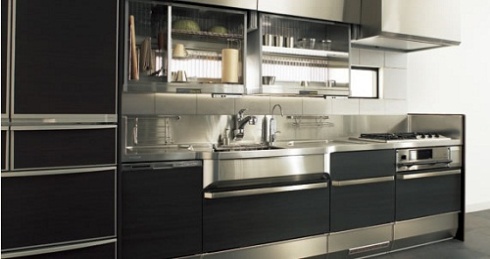 コンパクトキッチン買取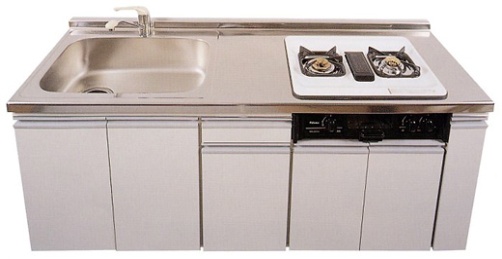 ステンレスキッチン買取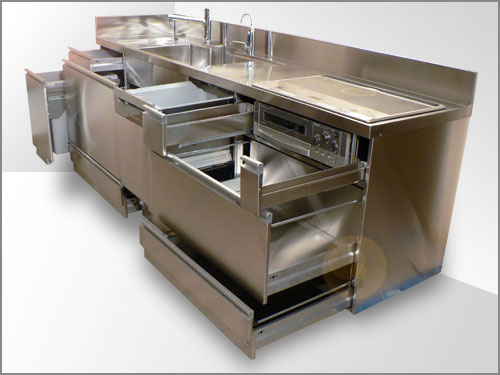 オール電化住宅向キッチン買取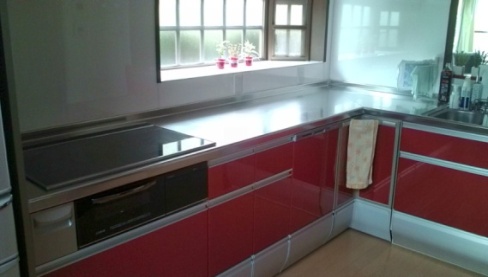 高齢者配慮キッチン買取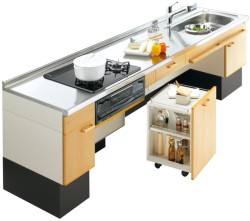 取り替えキッチン買取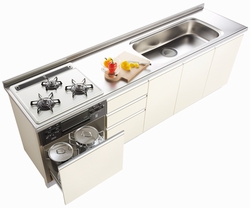 ビルトイン形浄水器買取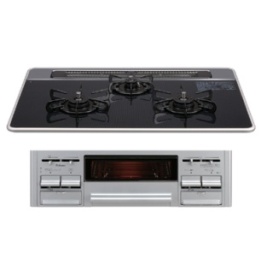 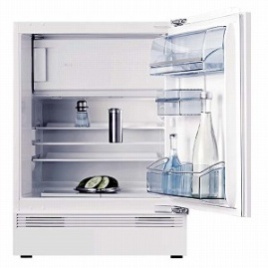 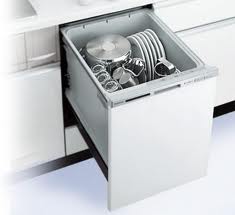 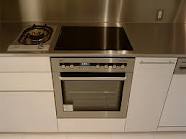 レンジフード買取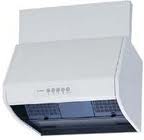 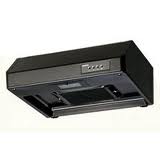 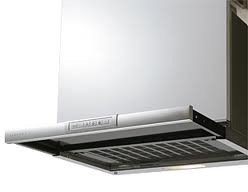 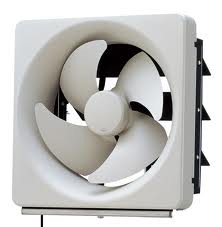 